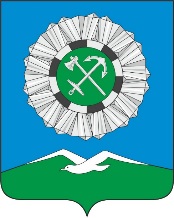 РОССИЙСКАЯ ФЕДЕРАЦИЯИркутская областьСлюдянский районСЛЮДЯНСКОЕ МУНИЦИПАЛЬНОЕ ОБРАЗОВАНИЕГОРОДСКАЯ ДУМАСлюдянского районаг. СлюдянкаРЕШЕНИЕот  29.02.2024 г.  № 16 V-ГДОб исполнении муниципальнойпрограммы «Поддержка приоритетныхотраслей экономики Слюдянского муниципального образования на 2019-2025 годы» за 2023 год     В целях поддержки основных направлений и приоритетных отраслей экономики, создания социально-экономических условий для содействия развитию малого и среднего предпринимательства на территории Слюдянского муниципального образования руководствуясь ст.14 Федерального закона от 06.10.2003 № 131-ФЗ «Об общих принципах организации местного самоуправления в Российской Федерации» (с изменениями и дополнениями), ст. 11 Федерального закона от 24.07.2007 № 209-ФЗ «О развитии малого и среднего предпринимательства в Российской Федерации», Бюджетным кодексом Российской Федерации, ст. 33, 37 Устава Слюдянского муниципального образования, зарегистрированного Главным управлением Министерства юстиции Российской Федерации по Сибирскому федеральному округу 23 декабря 2005 года за №RU385181042005001, с изменениями и дополнениями, зарегистрированными Управлением Министерства юстиции Российской Федерации по Иркутской области от 20 октября 2023 года RU385181042023002,ГОРОДСКАЯ ДУМА РЕШИЛА:Принять к сведению отчет об исполнении программы «Поддержка приоритетных отраслей экономики Слюдянского муниципального образования на 2019-2025 годы» за 2023 год (Приложение № 1)Опубликовать настоящее решение в газете «Байкал-новости» или в приложении к ней, разместить на официальном сайте администрации Слюдянского городского поселения.Глава Слюдянскогомуниципального образования                                                                       В.Н. СендзякПредседатель ДумыСлюдянского городского поселения	                                      	     М.М. Кайсаров                                                                                              Приложение № 1                                                                                              к решению Думы Слюдянского                                                                                              городского поселения                                                                                         от 29.02.2024 № 16 V-ГД             Исполнение муниципальной программы«Поддержка приоритетных отраслей экономики Слюдянского муниципального образования на 2019-2025 годы», подпрограммы «Развитие субъектов малого и среднего предпринимательства Слюдянского муниципального образования на 2019-2025 годы»за 2023 год.     Муниципальная программа «Поддержка приоритетных отраслей экономики Слюдянского муниципального образования на 2019-2025 годы» направлена на формирование условий для развития реальных секторов экономики.    Наиболее приоритетным направлением экономического развития Слюдянского муниципального образования является развитие малого и среднего предпринимательства. В муниципальную программу «Поддержка приоритетных отраслей экономики Слюдянского муниципального образования на 2019-2025 годы» включена подпрограмма «Развитие субъектов малого и среднего предпринимательства Слюдянского муниципального образования на 2019-2025 годы».  Основной целью программы является создание благоприятных условий для предпринимательской деятельности и устойчивого развития малого и среднего предпринимательства в Слюдянском муниципальном образовании; повышение доступности финансовых ресурсов для субъектов малого и среднего предпринимательства; усиление рыночных позиций малого и среднего предпринимательства; оказание содействия субъектам малого и среднего предпринимательства в продвижении производимых ими товаров (работ, услуг);  наполнение рынка поселения товарами и услугами малых и средних предприятий.     Развитие малого и среднего бизнеса является неотъемлемым элементом рыночной системы хозяйствования, соответствующим цели экономических реформ в России - созданию эффективной конкурентной экономики, обеспечивающей высокий уровень и качество жизни населения.     Социальная значимость малого и среднего бизнеса определяется массовостью группы собственников - владельцев малых и средних предприятий (далее МП) и их наемных работников, общая численность которых является одной из наиболее существенных характеристик любой страны с развитой рыночной экономикой. Именно в секторе МСП создается и находится в обороте основная масса материальных ресурсов.Развитие малого и среднего предпринимательства имеет важное значение для Слюдянского муниципального образования, поскольку данный сектор экономики как никакой другой способен быстро реагировать на потребности рынка во всех сферах экономики, обеспечить самозанятость граждан. Развитие малого и среднего предпринимательства является основной приоритетной отраслью экономики Слюдянского муниципального образования.Динамика изменений в сфере малого и среднего бизнеса за период с 2021 по 2023 годыКоличество малых и средних предприятий - один из основных индикаторов качества экономической среды.      В 2023 году на территории Слюдянского муниципального образования осуществляют свою деятельность 94 субъектов малого бизнеса ЮЛ, или 37 % от общего количества зарегистрированных предприятий на территории Слюдянского района (248). Количество индивидуальных предпринимателей составляет 348 человек это 48 % от количества, зарегистрированных по Слюдянскому району (730).       Всего на долю малого бизнеса в общей численности, занятых приходится более 36 %. Наибольшее количество субъектов малого и среднего предпринимательства занимается розничной торговлей (30%). Строительство, капитальный ремонт зданий и сооружений, выполнение работ по содержанию автомобильных дорог, услуги по пассажироперевозкам, бытовые услуги, сельское хозяйство, гостиничный бизнес, общественное питания выполняются в полном объёме представителями малого и среднего предпринимательства. С целью формирования условий для развития малого и среднего предпринимательства в Слюдянском муниципальном образовании необходимо объединение усилий и согласованность действий органов местного самоуправления (администрации Слюдянского городского поселения и администрации муниципального образования Слюдянский район), организаций, образующих инфраструктуру поддержки малого и среднего предпринимательства, общественных объединений и некоммерческих организаций предпринимателей, субъектов малого и среднего предпринимательства Слюдянского муниципального образования.С целью поддержки субъектов малого и среднего предпринимательства на территории Слюдянского муниципального образования действует программа «Поддержка приоритетных отраслей экономики». Подпрограмма направлена на формирование условий для развития реальных секторов экономики; повышение качества жизни и благосостояния граждан, проживающих на территории Слюдянского муниципального образования; стимулирование инвестиционной активности, привлечение капитала в экономику; создание современной туристической инфраструктуры; создание новых рабочих мест и сокращение естественного уровня безработицы; обеспечение роста денежных доходов населения и снижения уровня безработицы. Согласно плану мероприятий, осуществляется консультационная, имущественная, информационная и финансовая поддержка. Проводятся обучающие семинары, конкурсы, ярмарки, выставки, круглые столы, в т. ч. областного уровня.           	В течение года проводится информационная рассылка на адреса электронных почт предпринимателей по различным вопросам, касающимся изменений в законодательстве; актуальными в 2022 году стали бесплатные семинары, проводимые по видеосвязи с торгово-промышленной палатой Иркутской области, уполномоченным по правам предпринимателя, МИФНС где предприниматели имели возможность задать напрямую все интересующие вопросы и получить компетентный ответ. Также в мессенджерах WhatsApp (94 человек) и Viber (89 человек). Налажено активное сотрудничество с центром «Мой Бизнес» где предпринимателям предложены виды поддержки и оказания услуг по льготным условиям.       	   В целях исполнения федерального закона № 209-ФЗ от 24.07.2007 года «О развитии малого и среднего предпринимательства в Российской Федерации» при администрации Слюдянского муниципального района создан и функционирует Координационный совет в области развития малого, среднего предпринимательства и туризма. За 2022 год проведено 3 заседания Координационного совета. Так, одним из вопросов был вопрос об участии администраций городских и сельских поселений Слюдянского муниципального района в формировании Перечня объектов недвижимого имущества, в отношении которых налоговая база определяется как кадастровая стоимость. Также рассматривался вопрос о снижении налоговой ставки на 2021 год по налогу на имущество физических лиц в отношении объектов коммерческой недвижимости согласно Перечню объектов недвижимого имущества, в отношении которых налоговая база определяется как кадастровая стоимость.          	В целях популяризации малого и среднего предпринимательства девятый год подряд проводится ежегодный Форум предпринимателей Слюдянского района. Цель Форума - создать активное деловое пространство в районе, объединить административный и предпринимательский ресурсы для достижения общей цели: создание для населения комфортных, достойных условий проживания на территории района. Форум призван решить задачу неформального делового общения бизнеса и власти для построения конструктивного, целенаправленного диалога, в котором власть определяет целевые ориентиры развития территории и предлагает действенные инструменты муниципально-частного партнерства, бизнес получает необходимую разноплановую информационную поддержку. Кроме того, задачей Форума является расширение взаимовыгодного сотрудничества в предпринимательской среде, налаживание новых контактов для развития бизнеса. Так, в отчетном периоде в Форуме приняли участие 30 представителей СМСП, в том числе 15 представителей СМСП были награждены за верность делу в связи с 15-летним юбилеем. В рамках Форума были проведены две секции: по туризму - на тему создания брендовой сувенирной продукции Южного Прибайкалья и для садоводческих некоммерческих товариществ Слюдянского муниципального района. Общее число участников составило 65 человек. Так же в администрации Слюдянского городского поселения в день Российского предпринимательства проводилось торжественное чествование предпринимателей города, которые занимаются бизнесом в различных отраслях: торговле, индустрии красоты, пассажирских перевозках, сфере гостиничных услуг и др. данных руководителей предприятий отмечали Благодарственными письмами.        	На территории Слюдянского муниципального образования осуществляет деятельность Фонд микрокредитования малого и среднего предпринимательства, также индивидуальных предпринимателей, который предлагает средства на развитие либо расширение бизнеса под льготные проценты. Услугами фонда активно пользуются представители бизнеса на территории Слюдянского муниципального образования.          	Одним из приоритетных направлений на территории Слюдянского муниципального образования является туризм. С целью поддержки данного вида деятельности в Слюдянском муниципальном образовании создана Ассоциация «Центр туризма, музейного дела и художественных ремесел» где в одном помещении сосредоточены разные виды деятельности и направления: музей минералов, мастер-классы ремесленного дела и макетирования, зал Славы.   Развитие малого и среднего предпринимательства является одним из наиболее значимых направлений социально - экономического развития территории. Малое и среднее предпринимательство – с одной стороны специфический сектор экономики, создающий материальные блага при минимальном привлечении материальных, энергетических, природных ресурсов и максимальном использовании человеческого капитала, а с другой – сфера самореализации и самообеспечения граждан в пределах прав, предоставленных Конституцией Российской Федерации. Несмотря на положительные тенденции развития малого предпринимательства, проблемы, препятствующие развитию бизнеса, остаются. По настоящее время остаётся актуальным ряд факторов, тормозящих позитивные процессы в малом предпринимательстве. Недостаточно развитая инфраструктура, также является фактором, препятствующим полноценному развитию территории СМО.    В настоящее время предпринимательство, являясь одной из самых эффективных форм организации производственной и непроизводственной деятельности, оказывает существенное влияние на экономическое развитие Слюдянского муниципального образования по направлениям:- насыщение потребительского рынка качественными товарами и услугами местного производства;- решение проблем повышения уровня жизни и вопросов занятости населения;- увеличение налоговых платежей в бюджетную систему.Дальнейшее развитие МСП как рыночного института, обеспечивающего формирование конкурентной среды, самозанятость населения и стабильность налоговых поступлений, планируется администрацией города как одна из приоритетных стратегических задач.   В целях поддержки субъектов малого и среднего предпринимательства, администрацией Слюдянского городского поселения, в пределах полномочий, установленных Федеральным законом от 06.10.2003г. № 131-ФЗ «Об общих принципах организации местного самоуправления в Российской Федерации» разработан комплекс мероприятий.Информация о выполнении мероприятий отражена в таблице.Таблица выполнения показателей подпрограммы «Развитие субъектов малого и среднего предпринимательства Слюдянского муниципального образования на 2019-2025 годы»за 2023 год.Информация об изменениях в законодательстве размещается и актуализируется на сайте администрации Слюдянского городского поселения по мере поступления, также на мобильном стенде в здании администрации Слюдянского городского поселения, проводится постоянная рассылка на электронные адреса СМСП.Главный специалист отдела социально-экономического развития Комитетапо экономике и финансам администрацииСлюдянского городского поселения	                                                                   А.А. ШереметПоказатели2021 год2022 год(на 01.10.22г.)динамика % (2021-2022 гг.)2023 (30.10.23г)динамика % (2022-2023 гг.)Количество субъектов малого и      
среднего предпринимательства (ЮЛ)108103- 5,5%94- 9,6%индивидуальные предприниматели399334- 16%348+ 4,02%Наименование мероприятияисполнитель мероприятияПлан на 2023 год (руб.)Факт за 2023 год(руб.)Результат выполнения мероприятияАктивизация взаимодействия администрации Слюдянского городского поселения с администрацией муниципального образования Слюдянский район, областным фондом государственной поддержки малого предпринимательства, общественными объединениями и некоммерческими организациями предпринимателей, субъектами малого и среднего предпринимательства.Активизация взаимодействия администрации Слюдянского городского поселения с администрацией муниципального образования Слюдянский район, областным фондом государственной поддержки малого предпринимательства, общественными объединениями и некоммерческими организациями предпринимателей, субъектами малого и среднего предпринимательства.Активизация взаимодействия администрации Слюдянского городского поселения с администрацией муниципального образования Слюдянский район, областным фондом государственной поддержки малого предпринимательства, общественными объединениями и некоммерческими организациями предпринимателей, субъектами малого и среднего предпринимательства.Активизация взаимодействия администрации Слюдянского городского поселения с администрацией муниципального образования Слюдянский район, областным фондом государственной поддержки малого предпринимательства, общественными объединениями и некоммерческими организациями предпринимателей, субъектами малого и среднего предпринимательства.Активизация взаимодействия администрации Слюдянского городского поселения с администрацией муниципального образования Слюдянский район, областным фондом государственной поддержки малого предпринимательства, общественными объединениями и некоммерческими организациями предпринимателей, субъектами малого и среднего предпринимательства.Содействие созданию и развитию ассоциаций и объединений предпринимателей, объектов инфраструктуры поддержки малого и среднего предпринимательства, физических лиц- производителей товаров, работ, услуг, применяющих специальный налоговый режим "Налог на профессиональный доход".Отдел социально-экономического развития КЭФ администрации Слюдянского городского поселенияНе требует финансирования Не требует финансированияПри администрации Слюдянского городского поселения осуществляет деятельность координационный Совет поддержки малого предпринимательства, инвестиционный Совет по рассмотрению проектов и бизнес-планов.Организация и проведение выставочно-ярмарочных мероприятий, конкурсов профессионального мастерства, мастер-классов, фестивалей и прочих мероприятий. Оказание содействия в участии субъектов МСП,физических лиц – производителей товаров, работ, услуг, применяющих специальный налоговый режим «Налог на профессиональный доход»  в указанных мероприятиях.Отдел социально-экономического развития КЭФ администрации Слюдянского городского поселения00-3. Оказание содействия некоммерческим организациям, выражающим интересы субъектов малого и среднего предпринимательства  и физических лиц – производителей товаров, работ, услуг, применяющих специальный налоговый режим «Налог на профессиональный доход»Отдел социально-экономического развития КЭФ администрации Слюдянского городского поселения00-4. Поддержка юридических лиц и индивидуальных предпринимателей с целью возмещения ими затрат по оказанию услуг бани в общих отделениях бань в Слюдянском муниципальном образовании.Отдел социально-экономического развития КЭФ администрации Слюдянского городского поселения181 320,00168 880,00В 2023 году финансовая поддержка оказана ООО «Сибирь», с целью возмещения ими затрат по оказанию услуг бани. Согласно подписанного соглашения, компенсация возмещалась 6 месяцев.5. Проведение конференций, рабочих встреч, семинаров и «круглых столов» в т.ч. с участием Совета по малому и среднему предпринимательству по вопросам малого предпринимательства и физических лиц – производителей товаров, работ, услуг, применяющих специальный налоговый режим «Налог на профессиональный доход» (включая вопросы налогообложения); участие в межрегиональных, областных и международных совещаниях, выставках, семинарах, конференциях, демонстрационных мероприятиях, включая вопросы по развитию туризма.Отдел социально-экономического развития КЭФ администрации Слюдянского городского поселения00В 2021 году проведены бесплатные семинары, по видеосвязи с торгово-промышленной палатой Иркутской области, уполномоченным по правам предпринимателя, МИФНС.Совместно с ассоциацией проведены семинарыПо оформлению документации для получения грантовой поддержки;По ведению бизнеса при изменении законодательства: маркировка товаров, изменения по специальным налоговым режимам, кассовые аппараты;- Бухгалтерский учет и налогообложение предприятий малого и среднего бизнеса. Специальные налоговые режимы;- Требования к оформлению документов для получения грантовой поддержки;Оказание консультационной поддержки субъектов малого и среднего предпринимательства Слюдянского муниципального образованияОказание консультационной поддержки субъектов малого и среднего предпринимательства Слюдянского муниципального образованияОказание консультационной поддержки субъектов малого и среднего предпринимательства Слюдянского муниципального образованияОказание консультационной поддержки субъектов малого и среднего предпринимательства Слюдянского муниципального образованияОказание консультационной поддержки субъектов малого и среднего предпринимательства Слюдянского муниципального образования6. Совершенствование нормативно-правовой базы, регулирующей предпринимательскую деятельность на территории Слюдянского муниципального образованияОтдел социально-экономического развития КЭФ администрации Слюдянского городского поселения.Отдел архитектуры и градостроительства администрации Слюдянского городского поселения.Не требует финансированияНе требует финансированияВнесены изменения в действующую нормативно-правовую базу, обновлены порядки и соглашения.Осуществление и развитие консультационной поддержки субъектов малого и среднего предпринимательства, физических лиц – производителей товаров, работ, услуг, применяющих специальный налоговый режим «Налог на профессиональный доход», в том числе через горячие линии; предоставление пакетов нормативных документов, регулирующих деятельность малого бизнеса, оказание   консультативной помощи в составлении бизнес-планов, содействие продвижению продукции и услуг субъектов малого предпринимательства и физических лиц – производителей товаров, работ, услуг, применяющих специальный налоговый режим «Налог на профессиональный доход». Отдел социально-экономического развития КЭФ администрации Слюдянского городского поселения.Отдел имущества и земельных отношений администрации Слюдянского городского поселения.Юридический отдел администрации Слюдянского городского поселенияНе требует финансированияНе требует финансированияВ течение года оказывалась консультационная поддержка по мере поступления обращений. Актуальными, как прежде, остаются вопросы о предоставлении финансовой поддержки, оказание содействия в формировании пакета документов, с целью получения субсидии на поддержку начинающих предпринимателей. Множество вопросов касается ведения сельского хозяйства, организация крестьянско-фермерских хозяйств, личных подсобных хозяйств.Совершенствование информационной поддержки субъектов малого и среднего предпринимательстваСовершенствование информационной поддержки субъектов малого и среднего предпринимательстваСовершенствование информационной поддержки субъектов малого и среднего предпринимательстваСовершенствование информационной поддержки субъектов малого и среднего предпринимательстваСовершенствование информационной поддержки субъектов малого и среднего предпринимательства8. Обновление мобильного стенда поддержки малого и среднего предпринимательства , физических лиц – производителей товаров, работ, услуг, применяющих специальный налоговый режим «Налог на профессиональный доход»Отдел социально-экономического развития КЭФ администрации Слюдянского городского поселения.Отдел имущества и земельных отношений администрации Слюдянского городского поселенияНе требует финансированияНе требует финансированияПо мере поступления информации обновляется мобильный стенд, расположенный в здании администрации Слюдянского городского поселения. Также актуализируется информация о работе многофункционального центра предоставления муниципальных и государственных услуг «Мои документы» на территории Слюдянского муниципального образования, который значительно упрощает подачу документов и СМСП, также с перечнем услуг можно ознакомиться на сайте СМО в разделе «муниципальные услуги».Совершенствование механизмов имущественной поддержки субъектов малого и среднего предпринимательства муниципального образования.Совершенствование механизмов имущественной поддержки субъектов малого и среднего предпринимательства муниципального образования.Совершенствование механизмов имущественной поддержки субъектов малого и среднего предпринимательства муниципального образования.Совершенствование механизмов имущественной поддержки субъектов малого и среднего предпринимательства муниципального образования.Совершенствование механизмов имущественной поддержки субъектов малого и среднего предпринимательства муниципального образования.Актуализация перечня муниципального имущества, свободного от прав третьих лиц (за исключением имущественных прав субъектов малого и среднего предпринимательства), предназначенного для передачи во владение и (или) в пользование субъектам малого и среднего предпринимательства района. Публикация данного перечня в средствах массовой информации и размещение его на официальном сайте администрации Слюдянского городского поселенияОтдел имущества и земельных отношений администрации Слюдянского городского поселенияНе требует финансированияНе требует финансированияПеречень муниципального имущества, свободного от прав третьих лиц, не утверждён в связи с отсутствием свободного имущества, предназначенного для передачи во владение и (или) в пользование субъектам малого и среднего предпринимательства Слюдянского муниципального образования.Информация размещена на сайте администрации Слюдянского городского поселения.ИТОГО ПО ПРОГРАММЕ:ИТОГО ПО ПРОГРАММЕ:181 320,00 рублей168 880,00 рублейИсполнено фактически на 93,14%Остаток неиспользованных средствОстаток неиспользованных средств   12 440,00 рублей   12 440,00 рублей